01 февраля 2023 г. Комитетом Госстройнадзора Ленинградской области выдано РАЗРЕШЕНИЕ НА ВВОД ОБЪЕКТА В ЭКСПЛУАТАЦИЮ № 47-07-005-2023  в отношении «Туристско-рекреационная зона «Охта Парк», «Здание физкультурно-оздоровительного комплекса с бассейном «СПА КОМПЛЕКС»», в составе комплекса 4 объекта капительного строительства, в том числе: Здание блочно-модульной котельной, канализационно-насосная станция бытового стока, локально-очистные сооружения дождевого стока,по адресу:Ленинградская область, Всеволожский район. Бугровское городское поселение, деревня Мистолово, улица Людмилы Кедриной, строение 14АКадастровые работы с целью ввода 4-х объектов капитального строительства в эксплуатацию: проведение технической инвентаризации (обмерные работы) с подготовкой планов этажей, ведомостей помещений, справок о ТЭП, технических планов осуществлены  специалистами нашей компании.Схема расположений ОБЪЕКТОВ на земельном участке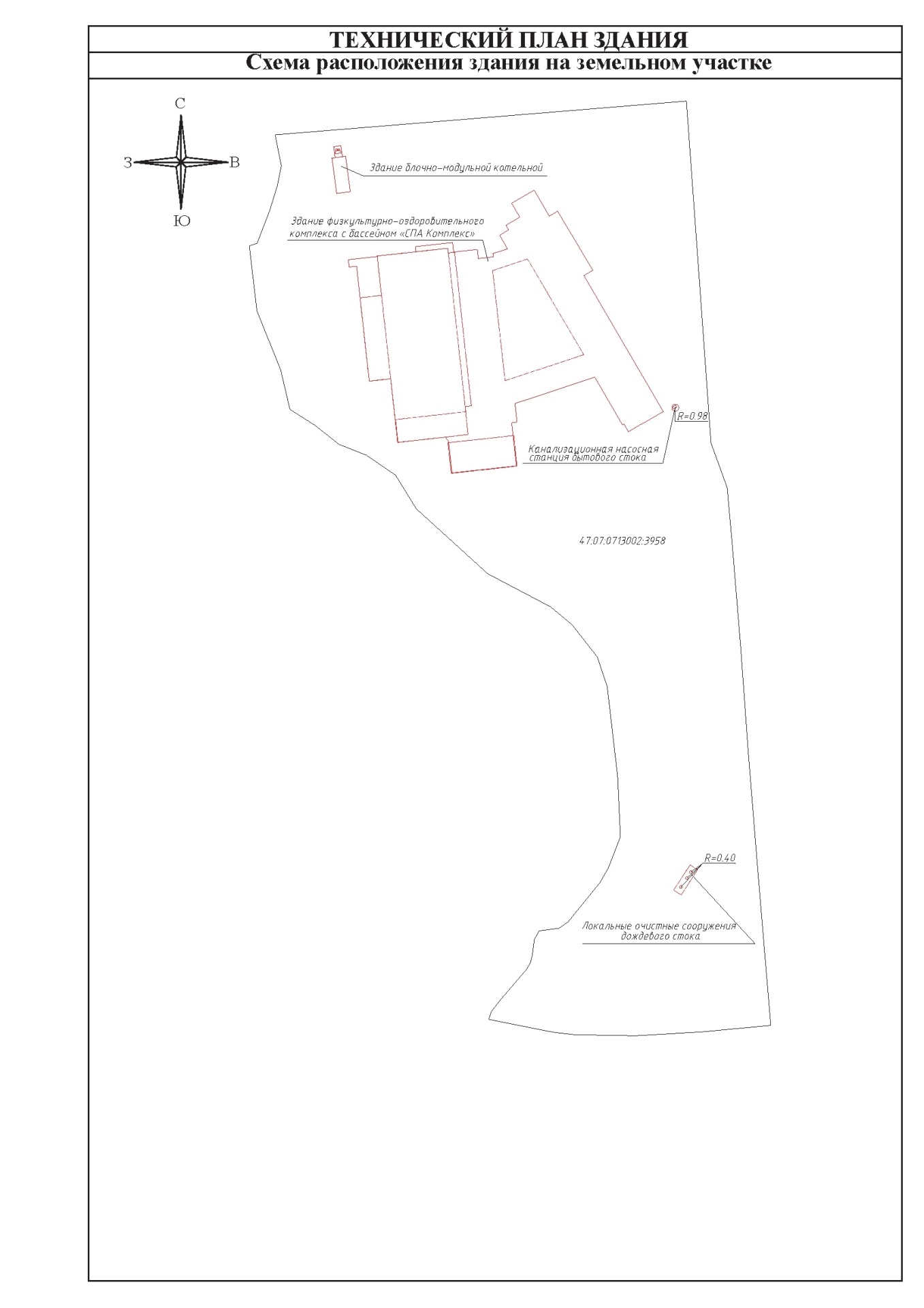 